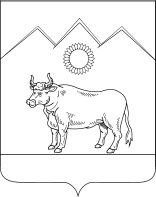 СОВЕТ БЕНОКОВСКОГО СЕЛЬСКОГО ПОСЕЛЕНИЯМОСТОВСКОГО РАЙОНАРЕШЕНИЕот 16.02.2018                                                                                           № 166с. БеноковоО внесении изменений в решение Совета Беноковского сельского поселения от 19ноября 2010 года № 38 «О земельном налоге»Всоответствии с Федеральным законом от 30 сентября  2017 года № 286-Ф3 «О внесении изменений в часть вторую Налогового кодекса Российской Федерации и отдельные законодательные акты Российской Федерации» и Федеральным законом от 6 октября . №131-Ф3 «Об общих принципах организации местного самоуправления в Российской Федерации», Совет Беноковского сельского поселения Мостовского района р е ш и л:1.Внести в решение Совета Беноковского сельского поселения Мостовского района от 19 ноября 2010 года № 38 «О земельном налоге» следующие изменения, изложив пункт 5 в новой редакции:«5.Налогоплательщики-физические лица, имеющие  право на налоговые льготы, в том числе в виде налогового вычета, установленные законодательством о налогах и сборах, предоставляют в налоговый орган по своему выбору заявление о предоставлении налоговой льготы, а также вправе предоставить документы, подтверждающие право налогоплательщика на налоговую льготу».2.Контроль за выполнением настоящего решения возложить на комиссию по бюджету, финансам, налогам, банкам и экономике (Щербакова).3.Настоящее решение вступает в силу со дня его официального опубликования (в газете «Предгорье»)и распространяется на правоотношения, возникшие  с 1 января 2018 года.ГлаваБеноковского сельского поселения                                                                            В.В.Яровенко